Klassifisering 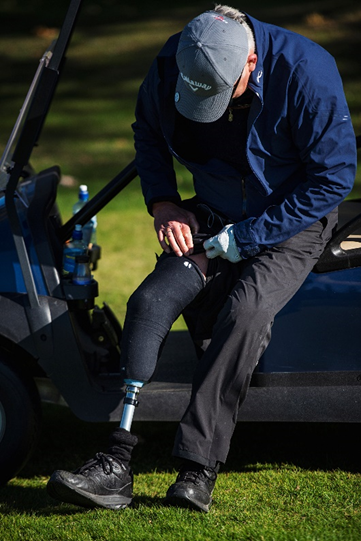 Det organiseres konkurranseidrett nasjonalt og internasjonalt, også i golf, for alle målgrupper innen paraidrett. Golf er ikke på det paralympiske konkurranseprogrammet, men er en del av både Deaflympics (hørselshemmede) og Special Olympics (utviklingshemmede). De internasjonale paraidrettsorganisasjonene arrangerer EM og/eller VM for sine målgrupper, og i 2019 lanserte World Amateur Golf Ranking (WAGR) World Ranking for Golfers with Disability (WR4GD). WR4GD rangerer de beste golfspillerne med funksjonshemming på grunnlag av gjennomsnittlige resultater i tellende turneringer over en rullende syklus de siste 104 ukene. Klassifisering er en måte å gjøre konkurranser for mennesker med funksjonsnedsettelser så rettferdig som mulig. Utøvere med funksjonsnedsettelse blir klassifisert og delt inn i klasser på bakgrunn av grad av funksjonshemning relatert til den enkelte idrett. Hvilken klasse den enkelte utøver skal delta i, er en prosess som er ulik fra idrett til idrett. Klassifisering gjøres av godkjent klassifisører som er enten lege eller fysioterapeut. Noen idretter har også tekniske klassifisører uten medisinsk bakgrunn. Klassifiseringen kan inkludere fysisk, psykisk og teknisk vurdering, samt observasjon i konkurranse og på trening. Hver idrett har forskjellig klassifiseringsreglement og definerer selv minste funksjonshemning en utøver må ha for å kvalifisere til deltakelse. Minste funksjonshemming vil variere fra idrett til idrett, og den enkelte utøver kan oppleve å møte krav til minste funksjonshemming i en idrett, men ikke i en annen. En utøver kan endre klasse i løpet av idrettskarrieren, og dette kan skyldes at utøverens skade/ sykdom endrer seg eller at klassifiseringsreglene endres. Norges Golfforbund har ansvar for nasjonal klassifisering. Ved klassifisering forholder vi oss til de internasjonale regelverkene, men en klassifisering i Norge gjort av norske klassifisører er ikke uten videre gyldig ved internasjonale konkurranser. Klassifiseringssøknader må godkjennes av relevant internasjonal idrettsorganisasjon.Dette dokumentet gir en forenklet oversikt over de internasjonale klassifiseringsreglene for målgrupper innen paragolf. De som ønsker en grundigere innføring kan følge linker til de ulike organisasjonenes regelverk.BevegelseshemmedeKlassifiseringsreglene i golf for bevegelseshemmede er utviklet og administrert av European Disabled Golf Association (EDGA). EDGA fremmer golf for spillere med ulik grad av funksjonsnedsettelse og tilrettelegger gjennom sine medlemsorganisasjoner for et stort antall turneringer året igjennom.I EDGA må man tilfredsstille et minstekrav til funksjonsnedsettelse for å spille turneringer, og dette vurderes i forhold til 10 ulike funksjonsnedsettelser som gir startberettigelse:Faktorer som gir startberettigelse er type og grad av funksjonsnedsettelse. I forbindelse med klassifiseringen vurderer man grad av funksjonsnedsettelse i forhold til følgende funksjonene: bevegelse og styrke i ben, grep, armlengde, to hender, styrke og bevegelse i skuldre, styrke og bevegelse i albu, bevegelse i rygg, syn, balanse og nevrologi. Om en funksjonsnedsettelse alene ikke kvalifiserer til startberettigelse, kan flere mindre sees i sammenheng (summen av). I EDGA er fremgangsmåten for å bli klassifisert pt. avhengig av hvilket nivå/hvilken type turneringer man ønsker å spille: 

EDGA Access Pass
Spillere som ikke ønsker at resultatene skal telle på verdensrankingen, og som vil spille EDGA Access og EDGA Challenge turneringer. Med et EDGA Access Pass vil man ikke kunne spille EDGA Premier turneringer. Man jobber for å få på plass et nettbasert system, men inntil videre søker man på følgende måte:Last ned og fyll ut søknadsskjema for EDGA Access Pass. Send det utfylte skjemaet sammen med legeerklæring/offentlig godkjent bevis for funksjonsnedsettelsen til EDGA.WR4GD Pass
Spillere som ønsker å spille EDGA Premier turneringer og som ønsker at resultatene skal telle på verdensrankingen. For å kvalifisere seg til et WR4GD Pass må funksjonsnedsettelsen påvirke golfspillet.Man jobber med å få på plass et nettbasert system, men inntil videre søker man på følgende måte:Skriv ut søknadsskjema for WR4GD Pass, og få en lege eller fysioterapeut til å fylle dette ut. Send det utfylte skjemaet sammen med relevante dokumenter til EDGA. I Norge velger vi å følge prosedyren rundt WR4GD Pass for klassifisering. I tillegg bruker vi kun godkjente EDGA klassifisører som klassifiserer som et team bestående av en fysioterapeut og en lege. Her finner du mer informasjon om nasjonal klassifisering.Her finner du mer informasjon om klassifisering i EDGA, inkludert definisjon av ulike funksjonsnedsettelser som gir startberettigelse.SynshemmedeKlassifiseringsreglene i golf for synshemmede er utviklet og administrert av International Blind Golf Association (IBGA). Klassifiseringsreglene i golf er forskjellig fra reglene som brukes i mange andre idretter, da man i golf kun vurderer synsstyrke (visus). Tap av synsfelt kvalifiserer ikke for deltakelse i golf.Minste krav for startberettigelse tilsvarer B3, for øvrig er klassene i golf for synshemmede som følger:B1 	Manglende evne til å se en svart firkant mot en hvit bakgrunn (blind).B2	Fra B1 opp til en synsstyrke på mindre enn 2/60 Snellen (sterkt svaksynt).B3 	Fra en synsstyrke på 2/60 opp til en synsstyrke på mindre enn 6/60 (svaksynt).I turneringer arrangert av IBGA spilles det i tre klasser; B1, B2 og B3.Klassifiseringsskjema lasts ned fra www.internationalblindgolf.com og skal fylles ut av en øyelege. Ferdig utfylt skjema skal sendes til IBGA for godkjenning. Spillere skal testes med beste korreksjon (briller eller kontaktlinser). Her kan du se klassifiseringsskjema og finne mer informasjon om klassifisering i golf for synshemmede. HørselshemmedeKlassifiseringsreglene for hørselshemmede er utviklet og administreres av International Committee of Sports for the Deaf (ICSD) og er felles for alle idretter. Hørselshemmede har et minstekrav til nedsatt hørsel som gir startberettigelse, og ut over dette deler man ikke inn i konkurranseklasser basert på resthørsel. For å kunne delta i internasjonal idrett, inkludert golf, for hørselshemmede kreves et hørselstap på minimum 55 dBHL på det beste øret. For å gi deltakerne så like forhold som mulig er det ikke tillatt å bruke høreapparat eller cochlear implant under oppvarming og konkurranse.Før første deltakelse i en konkurranse for døve (uansett idrett) skal det leveres et audiogram med standard tester gjennomført av en hørselssentral. Audiogrammet sendes og skal godkjennes av ICSD. Les mer om tester og prosedyre under Audiogram regulations.UtviklingshemmedeInternasjonalt kan golfspillere med utviklingshemning spille turneringer blant annet igjennom Special Olympics og EDGA. EDGA har inngått en avtale med International Federation for Athletes with Intellectual Impairments (INAS) og spillere som ønsker å delta i deres turneringer må klassifiseres gjennom INAS.Special OlympicsSpecial Olympics er en internasjonal idrettsorganisasjon for utviklingshemmede. Special Olympics bruker American Association of Intellectual and Developmental Disabilities (AAIDD) og Verdens helseorganisasjons (WHO) definisjon på utviklingshemning, og for å få startberettigelse må en person tilfredsstille følgende tre kriterier:Ha en signifikant begrensing i intellektuell fungering (IQ). En signifikant begrensing i IQ innebærer et nivå på under 70 – 75.Ha en begrensning i sosial modenhet og tilpasningsevne vurdert etter standardiserte vurderingsskalaer og ved intervju med pårørende.Ha en tilstand som har vist seg før fylte 18 år.Før deltakelse i internasjonale konkurranser skal diagnose/funksjonsnedsettelse bekreftes gjennom fastlege som også fyller ut medisinske opplysninger. Deltakelse i internasjonale konkurranser skjer gjennom landets Special Olympics organisasjon som hos oss er Norges idrettsforbund (NIF).INASINAS er en internasjonal idrettsorganisasjon for utviklingshemmede. INAS har ikke golf på programmet, men spillere som ønsker å spille golfturneringer i regi av European Disabled Golf Association (EDGA), samt EM for funksjonshemmede som organiseres av European Golf Assocoation må klassifiseres gjennom INAS. Også INAS bruker definisjonen på utviklingshemning fra AAIDD og WHO, og for å falle innfor definisjonen må en person tilfredsstille følgende tre kriterier:Ha en signifikant begrensing i intellektuell fungering (IQ). En signifikant begrensing i IQ innebærer et nivå på under 70.Ha en begrensning i sosial modenhet og tilpasningsevne vurdert etter standardiserte vurderingsskalaer og ved intervju med pårørende.Ha en tilstand som har vist seg før fylte 18 år.Det er pt. tre grupper som har startberettigelse innen INAS:II1 er utøvere med utviklingshemning i henhold til definisjonen over.II2 er utøvere med betydelige tilleggs funksjonshemming, og inkluderer pt. følgende to typer av Down syndrom (DS): Trisomi 21 og Translokasjon. Utøvere med den tredje typen av DS, Mosaikk, kan kun søke startberettigelse under II1. I tillegg må utøverne vise at de ikke har Atlantoaxial ustabilitet, som er en ustabilitet i nakkens øvre virvler som finnes hos enkelte personer med DS.II3 er utøvere med autisme. Inkludert i denne gruppen er utøvere med IQ 76 eller høyere, eller ingen utviklingshemning, samt diagnostisert med autisme eller en diagnose innen autismespekteret (f. eks Asperger syndrom).
Utøvere som ønsker å søke startberettigelse gjennom INAS gjør dette gjennom sin nasjonale INAS organisasjon. I Norge er dette NIF. Med en nasjonal startberettigelse kan man delta i nasjonale konkurranser, samt konkurranser for ungdom og konkurranser i idretter under utvikling. Med en internasjonal startberettigelse kan man delta i regionale mesterskap som f. eks EM, samt VM. Mens man til en nasjonal startberettigelse kan levere en uttalelse fra psykolog eller lege som bekrefter diagnose, må man til en internasjonal startberettigelse levere en søknad som inkluderer standardiserte tester blant annet for å avklare personens intellektuelle fungering, samt begrensning i sosial modenhet og tilpasningsevne. Avklaring av startberettigelse må gjøres i god tid før man skal delta i en konkurranse. Idrettene svømming, friidrett og bordtennis krever i tillegg en idrettsspesifikk klassifisering for å avklare startberettigelse i disse idrettene.Her finner du mer informasjon om klassifisering gjennom INAS.FunksjonsnedsettelseForklaringARedusert muskelstyrkeRedusert muskelstyrke i en muskel eller muskelgruppe. Kan være i en kroppsdel eller underekstremiteten, og kan være forårsaket av f. eks ryggmargskade, spina bifida eller polio. BRedusert passiv bevegelsePermanent redusert bevegelse i ett eller flere ledd. Ledd med større bevegelighet enn normal, ustabile ledd og akutte tilstander som leddgikt gir ikke startberettigelse. CManglende kroppsdelHel eller delvis manglende kroppsdel, fra fødsel eller som følge av traume (f. eks bilulykke eller amputasjon etter sykdom).DForskjellig lengde på ben/armKortere knokler i ben/arm fra fødsel eller som følge av traume.  EKortvokstRedusert høyde. Knoklene er armer og ben er korte i forhold til kroppen ellers. FHypertoniTilstand preget av økt muskelspenning, noe som gjør musklene vanskelige å strekke ut. Vanlig ved tilstander som cerebral parese, men kan også utvikle seg uten noen kjent årsak. GAtaksiNeurologisk tilstand med forstyrrelser i muskelsamarbeidet ved sammensatte bevegelser. Årsaker kan være cerebral parese, skade i hjernen eller multippel sklerose. HAtetoseUfrivillige bevegelser av en langsom og vridende type. Bevegelsene sees særlig i underarmene og hendene, leggene og føttene, i tillegg til ansikt og tunge. Kan skyldes cerebral parese, multippel sklerose eller andre tilstander. ISynshemming Synet er påvirket av enten en svekkelse i øyets struktur, synsnerve eller den delen av hjernen som kontrollerer synet.JUtviklingshemningMedfødt eller tidlig oppstått (før 18 år), varig kognitiv funksjons-nedsettelse. Er kjennetegnet ved hemming av ferdigheter som bidrar til det generelle intelligensnivået, f. eks kognitive, språklige, motoriske og sosiale. Utøvere klassifiseres gjennom INAS.